The dark shaded dates show when our program is in session.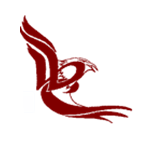 Family Nights:Wednesday, December 12th 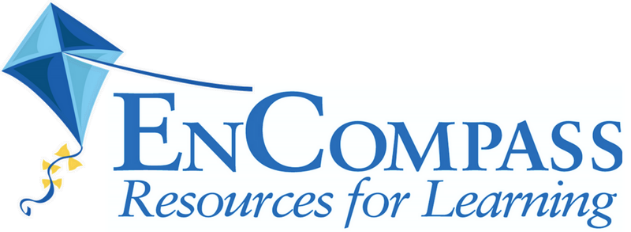 &Thursday, March 14th  2018-2019 EnCompass After School Program Calendar2018-2019 EnCompass After School Program Calendar2018-2019 EnCompass After School Program Calendar2018-2019 EnCompass After School Program Calendar2018-2019 EnCompass After School Program Calendar2018-2019 EnCompass After School Program Calendar2018-2019 EnCompass After School Program Calendar2018-2019 EnCompass After School Program Calendar2018-2019 EnCompass After School Program Calendar2018-2019 EnCompass After School Program Calendar2018-2019 EnCompass After School Program Calendar2018-2019 EnCompass After School Program Calendar2018-2019 EnCompass After School Program Calendar2018-2019 EnCompass After School Program Calendar2018-2019 EnCompass After School Program Calendar2018-2019 EnCompass After School Program Calendar2018-2019 EnCompass After School Program Calendar2018-2019 EnCompass After School Program Calendar2018-2019 EnCompass After School Program Calendar2018-2019 EnCompass After School Program Calendar2018-2019 EnCompass After School Program Calendar2018-2019 EnCompass After School Program Calendar2018-2019 EnCompass After School Program Calendar2018-2019 EnCompass After School Program CalendarAugust 2018August 2018August 2018August 2018August 2018August 2018August 2018September 2018September 2018September 2018September 2018September 2018September 2018September 2018October 2018October 2018October 2018October 2018October 2018October 2018October 2018November 2018November 2018November 2018November 2018November 2018November 2018November 2018SuMoTuWeThFrSaSuMoTuWeThFrSaSuMoTuWeThFrSaSuMoTuWeThFrSa1234112345612356789101123456787891011121345678910121314151617189101112131415141516171819201112131415161719202122232425161718192021222122232425262718192021222324262728293031232425262728292829303125262728293030December 2018December 2018December 2018December 2018December 2018December 2018December 2018January 2019January 2019January 2019January 2019January 2019January 2019January 2019February 2019February 2019February 2019February 2019February 2019February 2019February 2019March 2019March 2019March 2019March 2019March 2019March 2019March 2019SuMoTuWeThFrSaSuMoTuWeThFrSaSuMoTuWeThFrSaSuMoTuWeThFrSa11234512122345678678910111234567893456789910111213141513141516171819101112131415161011121314151616171819202122202122232425261718192021222317181920212223232425262728292728293031242526272824252627282930303131